Утвержденогенеральный директор  ООО «ФИЛБЕРТ»Иванов А.Б. 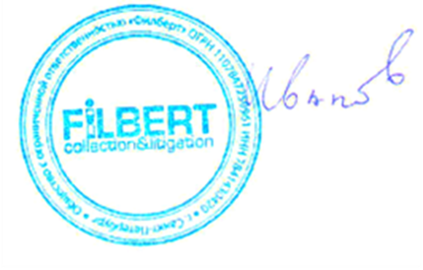 г. Санкт-Петербург                                                                                             «29» октября 2021 год Положение о начальной продажной цене предмета залога, порядке и условиях проведения торгов, по реализации имущества должника - Шигонцева Василия Алексеевича, 31.07.1977 года рождения (ИНН 	632121538385, СНИЛС 027-040-735 16)1.1. Настоящее Положение определяет порядок и условия продажи на аукционе имущества должника посредством открытых электронных торгов на сайте электронной торговой площадки Общества с ограниченной ответственностью «Фабрикант.ру» (ООО «Фабрикант.ру», http://www.fabrikant.ru).Общества с ограниченной ответственностью «Фабрикант.ру» (юридический адрес: 123112, г. Москва, ул. Тестовская, д. 10, эт. 25 пом. I ком. 1, тел.: 8 495 514 02 04, сайт: https://www.fabrikant.ru/; ИНН 7703561549, КПП 575101001, ОГРН 1057748006139) - юридическое лицо, владеющее электронной площадкой и обеспечивающее проведение открытых торгов в электронной форме в соответствии со статьями 28, 110, 111, 138, 139 Федерального закона от 26 октября 2002г. №127-ФЗ «О несостоятельности (банкротстве)» (далее – Закон о банкротстве). Торги по продаже заложенного имущества должника в соответствии с пунктом 3 статьи 111 Закона о банкротстве проводятся в электронной форме.1.2. Имуществом, реализуемым с торгов, является следующее движимое имущество, принадлежащее Шигонцеву Василию Алексеевичу на праве собственности:Движимое имущество, реализуемое с торгов, находится в залоге у ООО «ФИЛБЕРТ» (ИНН 7841430420, ОГРН 1107847250961, адрес: 198095, г. Санкт-Петербург, ул. Маршала Говорова, д. 35, кор. 5, л. Ж).1.3. Продажа имущества должника осуществляется в порядке, установленном пунктами 4, 5, 8-19 статьи 110, пунктом 3 статьи 111, с учетом положений статей 138, 139, 213.26, в том числе пункта 7 статьи 213.26, Закона о банкротстве, Порядком проведения торгов в электронной форме по продаже имущества или предприятия должников в ходе процедур, применяемых в деле о банкротстве, Требований к операторам электронных площадок, к электронным площадкам, в том числе технологическим, программным, лингвистическим, правовым и организационным средствам, необходимым для проведения торгов в электронной форме по продаже имущества или предприятия должников в ходе процедур, применяемых в деле о банкротстве (утв. Приказом Министерства экономического развития РФ от 23.07.2015 г. № 495), Регламентом электронной Общества с ограниченной ответственностью «Фабрикант.ру» (размещен по адресу https://static.fabrikant.ru/files/public/inline/Регламент.pdf) и настоящим Положением, путем проведения открытых по составу участников торгов в форме аукциона с открытой формой подачи предложения о цене.1.4. Выигравшим аукцион признается участник, предложивший наиболее высокую цену за продаваемое имущество (далее - победитель торгов).1.5. Начальная цена продажи имущества (предмета залога) определяется в порядке, установленном пунктом 4 статьи 213.26 Закона о банкротстве.  Имущество реализуется одним лотом. Начальная цена продажи имущества установлена в п. 1.2 настоящего Положения.1.6. Покупателями имущества могут выступать любые юридические и физические лица, а также иностранные граждане и юридические лица, имеющие право быть покупателями в соответствии с законодательством РФ.1.7. Организатором торгов выступает финансовый управляющий должника Шигонцева Василия Алексеевича Князева Наталья Михайловна, член САМРО «Ассоциация антикризисных управляющих». 1.8. Начальная цена продажи имущества для первоначальных торгов определена ООО «Филберт». Размер задатка на участие в торгах 5% (пять процентов) от начальной цены продажи имущества для соответствующего этапа торгов.1.9. Величина повышения начальной цены продажи имущества/лота («шаг аукциона») составляет 5% (пять процентов)  от начальной цены продажи имущества/лота.2. Подготовка и организация проведения торгов2.1. Извещение о проведении торгов публикуется не позднее чем за тридцать дней до даты проведения торгов в Едином федеральном реестре сведений о банкротствеВ сообщении должны содержаться:- сведения об имуществе, его составе, характеристиках, описание и порядок ознакомления с ним;- сведения о форме проведения торгов и форме представления предложений о цене имущества;- порядок, место, срок и время представления заявок на участие в торгах и предложений о цене имущества (даты и время начала и окончания представления указанных заявок и предложений. В случае проведения торгов по продаже имущества с использованием открытой формы представления предложений о цене имущества время окончания представления предложений не указывается);- порядок оформления участия в торгах, перечень представляемых участниками торгов документов и требования к их оформлению;- размер задатка, сроки и порядок внесения задатка, реквизиты счетов, на которые вносится задаток;- начальная цена продажи имущества;- величина повышения начальной цены продажи имущества («шаг аукциона»);- порядок и критерии выявления победителя торгов;- дата, время и место подведения результатов торгов;- порядок и срок заключения договора купли-продажи имущества;- сроки платежей, реквизиты счетов, на которые вносятся платежи;- сведения об организаторе торгов, его почтовый адрес, адрес электронной почты,- номер контактного телефона.Проект договора купли-продажи имущества и подписанный электронной подписью Организатора торгов договор о задатке подлежат размещению на электронной площадке и включению в Единый федеральный реестр сведений о банкротстве без опубликования в официальном издании.С момента публикации сообщения каждый претендент и участник торгов может предварительно ознакомиться с условиями договора купли-продажи, договора о задатке, а так же иной имеющейся у организатора торгов  информацией об Имуществе.2.1.1. Организатор торгов обязан разместить публикацию сообщений о продаже имущества на одном из сайтов бесплатных объявлений: «Авито» https://www.avito.ru/, «Юла» https://youla.ru/, «Авто.ру» https://auto.ru/, выбор конкретного сайта определяется Организатором торгов на его усмотрение для наиболее эффективного охвата аудитории потенциальных покупателей с учетом экономии средств на размещение указанных объявлений.2.2. С момента опубликования извещения Организатор торгов выполняет следующие функции:- опубликовывает и размещает сообщение о продаже имущества и сообщение о результатах проведения торгов;- принимает заявки на участие в торгах, предложения о цене имущества;- заключает с заявителями договоры о задатке;- определяет участников торгов;- осуществляет проведение торгов в случае использования открытой формы представления предложений о цене имущества;- определяет победителя торгов и подписывает протокол о результатах проведения торгов;- уведомляет заявителей и участников торгов о результатах проведения торгов.Срок представления заявок на участие в торгах должен составлять не менее чем двадцать пять рабочих дней со дня опубликования и размещения сообщения о проведении торгов.2.3. Заявка на участие в торгах должна соответствовать требованиям, установленным в соответствии с Законом о банкротстве и указанным в сообщении о проведении торгов, и оформляется в форме электронного документа.Заявка на участие в торгах составляется в произвольной форме на русском языке и должна содержать указанные в сообщении о проведении торгов следующие сведения:- наименование, организационно-правовая форма, место нахождения, почтовый адрес заявителя (для юридического лица);- фамилия, имя, отчество, паспортные данные, сведения о месте жительства заявителя (для физического лица);- номер контактного телефона, адрес электронной почты заявителя.Заявка на участие в торгах должна содержать также сведения о наличии или об отсутствии заинтересованности заявителя по отношению к должнику, кредиторам, арбитражному управляющему и о характере этой заинтересованности, сведения об участии в капитале заявителя арбитражного управляющего, а также саморегулируемой организации арбитражных управляющих, членом или руководителем которой является арбитражный управляющий.К заявке на участие в торгах должны прилагаться копии следующих документов:- выписка из единого государственного реестра юридических лиц (для юридического лица), выписка из единого государственного реестра индивидуальных предпринимателей (для индивидуального предпринимателя), документы, удостоверяющие личность (для физического лица), надлежащим образом заверенный перевод на русский язык документов о государственной регистрации юридического лица или государственной регистрации физического лица в качестве индивидуального предпринимателя в соответствии с законодательством соответствующего государства, документов, удостоверяющих личность (для иностранного лица);- документ, подтверждающий полномочия лица на осуществление действий от имени заявителя.Представленная Организатору торгов заявка на участие в торгах подлежит регистрации в журнале заявок на участие в торгах с указанием порядкового номера, даты и точного времени ее представления.Подтверждение регистрации представленной заявки на участие в торгах также направляется заявителю в форме электронного документа в день регистрации такой заявки на указанный в ней адрес электронной почты заявителя.Документы, прилагаемые к заявке, представляются в форме электронных документов, подписанных квалифицированной электронной подписью заявителя.Организатор торгов обязан обеспечить конфиденциальность сведений и предложений, содержащихся в представленных заявках на участие в торгах, или предложений о цене предприятия до начала торгов либо до момента открытия доступа к представленным в форме электронных документов заявкам на участие в торгах.Заявитель вправе изменить или отозвать свою заявку на участие в торгах в любое время до окончания срока представления заявок на участие в торгах.2.4. Решение Организатора торгов о допуске заявителей к участию в торгах принимается по результатам рассмотрения представленных заявок на участие в торгах и оформляется протоколом об определении участников торгов. К участию в торгах допускаются заявители, представившие заявки на участие в торгах и прилагаемые к ним документы, которые соответствуют требованиям, установленным Законом о банкротстве и указанным в сообщении о проведении торгов. Заявители, допущенные к участию в торгах, признаются участниками торгов.Решение об отказе в допуске заявителя к участию в торгах принимается в случае, если:- заявка на участие в торгах не соответствует требованиям, установленным в соответствии с Законом о банкротстве и указанным в сообщении о проведении торгов;- представленные заявителем документы не соответствуют установленным к ним требованиям или недостоверны;- поступление задатка на счета, указанные в сообщении о проведении торгов, не подтверждено на дату составления протокола об определении участников торгов.Организатор торгов уведомляет всех заявителей о результатах рассмотрения представленных заявок на участие в торгах и признании или непризнании заявителей участниками торгов посредством направления заявителям в письменной форме или в форме электронного документа копий протокола об определении участников торгов в течение пяти дней со дня подписания указанного протокола.Решение о признании или об отказе в признании заявителя участником торгов может быть обжаловано в порядке, установленном законодательством Российской Федерации.2.5. Организатор торгов проводит аукцион, в ходе которого предложения о цене имущества заявляются участниками торгов открыто в ходе проведения торгов.В случае, если до третьего объявления последнего предложения о цене имущества ни один из участников торгов не заявил о своем намерении предложить более высокую цену, аукцион завершается и победителем аукциона признается участник, предложивший в ходе аукциона наиболее высокую цену, которая была названа организатором аукциона последней.Организатор торгов публично в день, время и в месте, которые указаны в сообщении о проведении торгов, оглашает представленные участниками торгов предложения о цене имущества.Организатор торгов рассматривает предложения участников торгов о цене предприятия и определяет победителя торгов посредством аппаратных средств и информационных технологий электронной торговой площадки Общества с ограниченной ответственностью ООО «Фабрикант.ру», http://www.fabrikant.ru.В случае, если две и более заявки участников торгов на участие в торгах содержат предложения об одинаковой цене приобретения, победителем торгов признается участник торгов, ранее других указанных участников представивший заявку на участие в торгах.2.6. Организатор торгов обязан обеспечить равный доступ всех лиц к участию в торгах, в том числе к информации о проведении торгов, и обеспечить право лиц на участие в торгах без взимания с них платы, не предусмотренной Законом о банкротстве.Для проведения торгов Организатор торгов обязан использовать информационные системы электронной торговой площадки Общества с ограниченной ответственностью ООО «Фабрикант.ру», http://www.fabrikant.ru, обеспечивающие:- свободный и бесплатный доступ к информации о проведении торгов, правилах работы с использованием такой системы;- право участия в торгах без взимания платы;- возможность представления заявки на участие в торгах и прилагаемых к ней документов, их копий в форме электронных документов;- хранение и обработку в электронной форме заявок на участие в торгах и иных документов, представляемых заявителями, с использованием сертифицированных в установленном законодательством Российской Федерации порядке средств криптографической защиты информации; - защиту информации (заявок на участие в торгах и иных документов), представляемой заявителями, в том числе сохранность этой информации, предупреждение уничтожения информации, ее несанкционированного изменения и копирования;- создание, обработку, хранение и представление в электронной форме информации и документов, в том числе протоколов комиссии о результатах проведения торгов;- бесперебойное функционирование таких систем и доступ к ним пользователей, в том числе заявителей, в течение всего срока проведения торгов.2.7. Решение Организатора торгов об определении победителя торгов принимается в день подведения результатов торгов и оформляется протоколом о результатах проведения торгов, в котором указываются:- наименование и место нахождения (для юридического лица), фамилия, имя, отчество и место жительства (для физического лица) каждого участника торгов;- результаты рассмотрения предложений о цене предприятия, представленных участниками торгов;- наименование и место нахождения (для юридического лица), фамилия, имя, отчество и место жительства (для физического лица) участника торгов, предложившего наиболее высокую цену по сравнению с предложениями других участников торгов, за исключением предложения победителя торгов (в случае использования закрытой формы представления предложений о цене предприятия), или участника торгов, который сделал предпоследнее предложение о цене имущества в ходе аукциона (в случае использования открытой формы представления предложений о цене имущества);- наименование и место нахождения (для юридического лица), фамилия, имя, отчество и место жительства (для физического лица) победителя торгов;- обоснование принятого организатором торгов решения о признании участника торгов победителем.Организатор торгов уведомляет всех участников торгов о результатах проведения торгов посредством направления им протокола о результатах торгов в форме электронного документа не позднее рабочего дня, следующего после дня подписания такого протокола, на адрес электронной почты, указанный в заявке на участие в торгах.Решение о признании участника торгов победителем может быть обжаловано в порядке, установленном законодательством Российской Федерации.Суммы внесенных заявителями задатков возвращаются всем заявителям, за исключением победителя торгов, в течение пяти рабочих дней со дня подписания протокола о результатах проведения торгов.В течение пятнадцати рабочих дней со дня подписания протокола о результатах проведения торгов или принятия решения о признании торгов несостоявшимися организатор торгов обязан опубликовать сообщение о результатах проведения торгов только на сайте Единого федерального реестра сведений о банкротстве, такое сообщение не подлежит опубликованию в официальном издании, определяемом в соответствии со ст. 28 Закона о банкротстве, и в местном печатном органе по месту нахождения должника. В случае, если торги признаны состоявшимися, в этом информационном сообщении должны быть указаны сведения о победителе торгов, в том числе сведения о наличии или об отсутствии заинтересованности победителя торгов по отношению к должнику, кредиторам, финансовому управляющему и о характере этой заинтересованности, сведения об участии в капитале победителя торгов финансового управляющего, саморегулируемой организации арбитражных управляющих, членом или руководителем которой является арбитражный управляющий, а также сведения о предложенной победителем цене имущества.2.8. В течение двух рабочих дней с даты подписания протокола о результатах проведения торгов Организатор торгов направляет победителю торгов копии этого протокола на электронную почту, указанную в заявке. В течение пяти дней с даты подписания этого протокола арбитражный управляющий направляет победителю торгов предложение заключить договор купли-продажи с приложением проекта данного договора в соответствии с представленным победителем торгов предложением о цене имущества.В случае отказа или уклонения победителя торгов от подписания данного договора в течение пяти дней с даты получения указанного предложения арбитражного управляющего внесенный задаток ему не возвращается и арбитражный управляющий вправе предложить заключить договор купли-продажи участнику торгов, которым предложена наиболее высокая цена имущества по сравнению с ценой, предложенной другими участниками торгов, за исключением победителя торгов.2.9. В случае, если не были представлены заявки на участие в торгах или к участию в торгах был допущен только один участник, Организатор торгов принимает решение о признании торгов несостоявшимися.Если к участию в торгах был допущен только один участник, заявка которого на участие в торгах соответствует условиям торгов (в случае проведения торгов в форме конкурса) или содержит предложение о цене имущества не ниже установленной начальной цены продажи имущества, договор купли-продажи заключается арбитражным управляющим с этим участником торгов в соответствии с условиями торгов (в случае проведения торгов в форме конкурса) или представленным им предложением о цене.2.10. В случае признания торгов несостоявшимися и/или не заключения договора купли-продажи с единственным участником торгов, а также в случае не заключения договора купли-продажи по результатам торгов арбитражный управляющий в течение двух дней после завершения срока, установленного Законом о банкротстве для принятия решений о признании торгов несостоявшимися, для заключения договора купли-продажи с единственным участником торгов, для заключения договора купли-продажи по результатам торгов, принимает решение о проведении повторных торгов и об установлении начальной цены продажи имущества. 2.11.  Повторные торги проводятся в порядке, установленном Законом о банкротстве, но не позднее чем через сорок пять календарных дней с даты признания первоначальных торгов несостоявшимися.2.12. Начальная цена продажи на повторных торгах устанавливается на 10 % (Десять процентов) ниже начальной цены продажи имущества, установленной в соответствии с Законом о банкротстве на первоначальных торгах.Размер задатка для участия в повторных торгах устанавливается в сумме 5% (пять процентов) начальной цены продажи имущества/лота на повторных торгах. Шаг аукциона на повторных торгах составляет  5 % от начальной цены продажи имущества для повторных торгов.3. Торги посредством публичного предложения проводятся с учетом положений, предусмотренных настоящим пунктом, в случае признания повторных торгов несостоявшимися.3.1. Начальная цена продажи Имущества/лота должника посредством публичного предложения устанавливается в размере начальной цены, указанной в сообщении о продаже имущества Должника на повторных торгах.3.2. Величина снижения начальной цены продажи имущества - 5 % (пять процентов) от начальной цены продажи имущества для публичного предложения.3.3. Срок, по истечении которого последовательно на 5 % снижается начальная цена продажи имущества – каждые семь календарных дней.3.4. Минимальная цена продажи (цена отсечения) – 50 % (пятьдесят процентов) от начальной продажной цены на повторных торгах, что составляет 171 000 (сто семьдесят одна тысяча) рублей.3.5. Торги в форме публичного предложения должны быть проведены не позднее 45 календарных дней с даты признания повторных торгов несостоявшимися.3.6. В случае, если несколько участников торгов по продаже имущества должника посредством публичного предложения представили в установленный срок заявки, содержащие различные предложения о цене имущества должника, но не ниже начальной цены продажи имущества должника, установленной для определенного периода проведения торгов, право приобретения имущества должника принадлежит участнику торгов, предложившему максимальную цену за это имущество.3.7. В случае, если несколько участников торгов по продаже имущества должника посредством публичного предложения представили в установленный срок заявки, содержащие равные предложения о цене имущества должника, но не ниже начальной цены продажи имущества должника, установленной для определенного периода проведения торгов, право приобретения имущества должника принадлежит участнику торгов, который первым представил в установленный срок заявку на участие в торгах по продаже имущества должника посредством публичного предложения.3.8. В случае если не подано ни одного предложения о цене приобретения имущества до момента достижения цены отсечения и ООО «Филберт» не воспользовалось правом на оставление имущества за собой, торги по продаже имущества посредством публичного предложения признаются несостоявшимися. В этом случае ООО «Филберт» определяет дальнейший порядок и условия проведения торгов по реализации имущества.4. Расходы на реализацию предмета залога на торгах производятся за счет имущества должника.5. Оформление прав собственности на предмет торгов и расчеты5.1. Продажа имущества оформляется договором купли-продажи в соответствии с пунктом 19 статьи 110 Закона о банкротстве.5.2. Лицо, являющееся победителем торгов, и финансовый управляющий должника подписывают договор купли-продажи имущества (лота) в следующие сроки: в течение пяти дней с даты подписания протокола о результатах проведения торгов финансовый управляющий направляет победителю торгов предложение заключить договор купли-продажи имущества (лота) с приложением проекта данного договора в соответствии с представленным победителем торгов предложением о цене имущества (лота); победитель торгов в течение пяти дней с даты получения указанного предложения подписывает договор купли-продажи имущества (лота). В случае отказа или уклонения победителя торгов от подписания данного договора в течение пяти дней с даты получения указанного предложения арбитражного управляющего внесенный задаток ему не возвращается и арбитражный управляющий вправе предложить заключить договор купли-продажи имущества (лота) участнику торгов, которым предложена наиболее высокая цена имущества/лота по сравнению с ценой имущества/лота, предложенной другими участниками торгов, за исключением победителя торгов.5.3. Оплата предмета торгов по договору купли-продажи за минусом внесенного задатка должна быть внесена покупателем в течение тридцати дней со дня подписания этого договора. Передача имущества осуществляется по передаточному акту, подписываемому сторонами.5.4. Неисполнение в установленный срок обязательства по оплате предмета торгов в полном объеме является бесспорным и очевидным нарушением обязательств Покупателем и ведет к прекращению действия договора купли-продажи путем направления финансовым управляющим Покупателю Уведомления об отказе от исполнения Договора купли-продажи в одностороннем порядке (далее – Уведомление). В этом случае финансовый управляющий имеет право в бесспорном порядке изъять предмет торгов у Покупателя, и требовать возмещения убытков, причиненных ненадлежащим исполнением обязательств по договору купли-продажи, а Покупатель обязан в срок, указанный в уведомлении в бесспорном порядке возвратить имущество в конкурсную массу. В случае, если Финансовый управляющий воспользуется правом на расторжение Договора купли-продажи в одностороннем порядке, Договор купли-продажи прекращается с даты указанной в Уведомлении об отказе от исполнения Договора.5.5. Денежными средствами, полученными от продажи имущества на торгах, являются суммы, поступившие от покупателей в оплату имущества по договорам купли - продажи, а также суммы задатков, которые в установленном порядке не возвращаются.Денежные средства, вырученные от реализации предмета залога, поступают на специальный счет должника и распределяются финансовым управляющим в соответствии со ст. ст. 213.26 - 213.27 Закона о банкротстве:- восемьдесят процентов суммы, вырученной от реализации предмета залога, направляются на погашение требований кредитора по обязательствам, обеспеченным залогом имущества должника,- оставшиеся средства от суммы, вырученной от реализации предмета залога, распределяются в следующем порядке:- десять процентов – на погашение требований кредиторов первой и второй очереди в случае недостаточности иного имущества гражданина для погашения указанных требований,- оставшиеся денежные средства для погашения судебных расходов, расходов на выплату вознаграждения финансовому управляющему, расходов на оплату услуг лиц, привлеченных финансовым управляющим в целях обеспечения исполнения возложенных на него обязанностей, и расходов, связанных с реализацией предмета залога.Основанием для прекращения залога являются:- погашение требований залогового кредитора за счет денежных средств, вырученных от реализации предмета залога, в соответствии с условиями настоящего Положения;- оставление залоговым кредитором предмета залога за собой в соответствии с условиями настоящего Положения.5.6. Не удовлетворенные за счет стоимости предмета залога требования ООО «ФИЛБЕРТ», обеспеченные залогом проданного имущества должника, удовлетворяются в составе требований кредиторов третьей очереди.Наименование арбитражного суда, в производстве которого находится дело о банкротствеАрбитражный суд Самарской областиНомер делаА55-4385/2021Дата принятия судебного актао введении процедуры реализации имущества должника                    16.04.2021 года Дата назначения арбитражного управляющего16.04.2021 года Ф.И.О. арбитражного управляющего: Князева Наталья Михайловна (ИНН 632122082761, СНИЛС 128-810-843 68)445040, Самарская область, г. Тольятти, ул. 40 лет Победы. д.65, кв.155knm1@yandex.ru.Наименование саморегулируемой организации арбитражных управляющих, членом которой является арбитражный управляющийСаморегулируемая межрегиональная общественная организация "Ассоциация антикризисных управляющих" (ИНН 6315944042, ОГРН 1026300003751)Дата вступления: 07.10.2011Адрес: 443072, г. Самара, Московское шоссе, 18-й кмЗалогодержатель: ООО «ФИЛБЕРТ»ИНН 7841430420, ОГРН 1107847250961)198095, г. Санкт-Петербург, ул. Маршала Говорова, д. 35, кор. 5, л. Ж№ лота1Наименование имущества Легковой автомобильМарка – NISSANМодель: ALMERAГод изготовления – 2014;Идентификационный номер:VIN Z8NAJL00051238185Начальная продажная цена в рублях, НДС не облагается380 000, 00